Eligibility Policy HandbookRevision 3Effective Date:December 1, 2017Employment System Administration and PolicyEmployment Security DepartmentPhone: 360-902-9666Email: SystemPolicy@esd.wa.govIntroductionThe content of this procedural handbook is equivalent to WorkSource System Policy 1019, Revision 3 and serves as the vehicle for implementing and managing eligibility policy changes.This handbook provides guidance to staff and partners concerning eligibility requirements for the youth, adult and dislocated worker programs under WIOA Title I and Wagner-Peyser Act under WIOA Title III.  Specific components of this handbook provide guidance and minimum requirements for local parameters and definitions to be established by Local Workforce Development Boards (LWDBs) as outlined in Section 3.d (Local Responsibilities) of WorkSource System Policy 1019, Revision 3.Sections 2, 3 and 4 cover program eligibility requirements for the WIOA Title I youth, adult and dislocated worker programs. Specific parameters and guidance are provided in the subsequent sections under each program. Section 5 covers additional guidance that applies to multiple (though not necessarily all) programs.The Eligibility Matrix in Section 6 serves as a tool to review eligibility requirements for each program, including the corresponding documentation requirements.This handbook is available as a Word document to enable LWDBs to modify and implement it in place of existing local policies. Refer to Section 3.d of this policy to see the list of local responsibilities that correspond to the sections of this handbook.This handbook is based on the best information available at this time per WIOA law and rules, DOL guidance, and state policies and guidance.  The handbook will be revised as relevant DOL and State guidance is issued.  Compliance with the state’s eligibility policy will be based on the version of the handbook in effect at the time of the action or activity under review.DefinitionsIn addition to the definitions below, LWDBs may choose to incorporate local definitions consistent with this policy and handbook.  Additional definitions may address required local determinations (e.g., stop gap employment, unlikely to return to previous industry or occupation, low-income, etc.) as outlined in Section 3.d (Local Responsibilities) under this policy or these determinations can be incorporated throughout this handbook or other local policy documents.	Case Notes – For the purpose of Data Element Validation (DEV), case notes refer to either paper or electronic statements by staff that identify, at a minimum, the following: a participant’s status for a specific data element, the date on which the information was obtained, and the staff who obtained the information (TEGL 22-15 – Attachment A).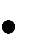 Covered Person (for Priority of Service) – A veteran or his or her eligible spouse.Cross-Match – For the purpose of DEV, a cross-match requires validating staff to find detailed supporting evidence for the data element in a database (TEGL 22-15 - Attachment A).	Data Element Validation (DEV) – The federally mandated process by which the state annually assesses the accuracy of reported participant data (refer to WorkSource System Policy 1003, Revision 1 and TEGL 22-15 – Attachment A).	Eligible Spouse (of a Veteran) – The spouse of any of the following (Jobs for Veterans Act Section 2(a)):Any veteran who died of a service-connected disability;Any member of the Armed Forces serving on active duty who, at the time of application for the priority, is listed in one or more of the following categories and has been so listed for a total of more than 90 days:missing in action;captured in line of duty by a hostile force; orforcibly detained or interned in the line of duty by a foreign government or power;Any veteran who has a total disability resulting from a service connected disability, as evaluated by the Department of Veterans Affairs; orAny veteran who died while a disability, as indicated in paragraph (3) of this section, was in existence.	Self-Attestation – Self-attestation occurs when a participant (applicant) states his or her status for a particular data element, such as pregnant or parenting youth, and then signs and dates a form acknowledging this status. The key elements for self-attestation are:  (a) a participant (applicant) identifying his or her status for a permitted data element and (b) signing and dating a form attesting to this self-identification (with a disclaimer concerning the self-identification). For more information, see Self-attestation on page 26 of this handbook.State Management Information System (MIS) – For the purpose of DEV, State MIS refers to specific, detailed information that is stored in the state’s information system that supports a data element (TEGL 22-15 - Attachment A).Veteran – For the purpose of providing Priority of Service (using the broad definition) and Dislocated Worker eligibility, veteran means a person who served at least one day in the active military, naval, or air service, and who was discharged or released under conditions other than dishonorable, as specified in 38 U.S.C. 101(2).  Active service also includes full-time duty in the National Guard or a Reserve component, other than full time duty for training purposes.References:Public Law 113-128, Workforce Innovation and Opportunity Act (WIOA) of 2014WIOA Final Rule; 20 CFR Parts 676, 677, and 678; Federal Register, Vol. 81, No. 161, August 19, 2016 WIOA Final Rule; 20 CFR Parts 603, 651,652, et al; Federal Register, Vol. 81, No. 161, August 19, 2016Public Law 107-288, Jobs for Veterans Act (JVA) of 2002Training and Employment Guidance Letter (TEGL) 22-04Training and Employment Guidance Letter (TEGL) 22-04, Change 1Training and Employment Guidance Letter (TEGL) 17-05Training and Employment Guidance Letter (TEGL) 10-09Training and Employment Guidance Letter (TEGL) 11-11, Change 2Training and Employment Guidance Letter (TEGL) 09-12Training and Employment Guidance Letter (TEGL) 11-12Training and Employment Guidance Letter (TEGL) 19-13Training and Employment Guidance Letter (TEGL) 19-13, Change 1Training and Employment Guidance Letter (TEGL) 19-13, Change 2Training and Employment Guidance Letter (TEGL) 23-14Training and Employment Guidance Letter (TEGL) 08-15Training and Employment Guidance Letter (TEGL) 22-15Training and Employment Guidance Letter (TEGL) 10-16Training and Employment Guidance Letter (TEGL) 10-16, Change 1Training and Employment Guidance Letter (TEGL) 19-16Training and Employment Guidance Letter (TEGL) 21-16Veterans Program Letter (VPL) 03-14Veterans Program Letter (VPL) 03-14, Change 1Veterans Program Letter (VPL) 03-14, Change 2Veterans Program Letter (VPL) 04-14WorkSource System Policy 1003, Revision 1 - Data Element ValidationWorkSource System Policy 1009, Revision 2 - Priority of Service for Veterans and Eligible Spouses WIOA Title I Policy 1019, Revision 3 – Eligibility Guidelines and Documentation RequirementsWIOA Title I Policy 5403 - Records Retention and Public AccessWIOA Title I Policy 5607, Revision 3 – Employer Criteria and Cost Sharing for Training Provided to Incumbent WorkersWorkSource Information Notice (WIN) 0027, Change 3 - Use of UI Claimant Web Site in Place of WIA001 Report WorkSource Information Notice (WIN) 0041 - Address Confidentiality ProgramWorkSource Information Notice (WIN) 0084, Change 1 – Supplemental State Guidance for the WIOA Title I Youth ProgramAlignment of Wagner-Peyser and WIOA Title I ServicesPurposeAccording to Training and Employment Guidance Letter (TEGL) 04-15, the overarching vision for the One-Stop system is the coordination of fully integrated programs, services and governance structures so job seekers have access to a seamless system of workforce investment services. This intent is accomplished by establishing career services that are consistent across federally-funded workforce development programs.  In addition, the U.S. Department of Labor (DOL) has furthered its integration efforts by establishing common performance metrics (TEGL 10-16, Change 1) and developing an integrated performance reporting system (Participant Individual Record Layout or PIRL) for DOL-funded workforce programs.States and local areas are encouraged to utilize common intake, case management, and job development systems in order to take full advantage of the One-Stop potential for efficiency and effectiveness.  WIOA Title I programs and Wagner-Peyser are mandated to provide the same set of career services described at WIOA Section 134(c)(2)(A). There is a natural alignment of service delivery under Wagner-Peyser since all individuals legally entitled to work in the U.S. are eligible for these services.NOTE: Personal records of WIOA registrants are private and confidential and not disclosable to the public. Refer to WIOA Title I Policy 5403 and RCW 50.13 for additional guidance on data privacy and security.Career ServicesThere are three types of career services: basic, individualized, and follow-up. There is no sequence requirement for these services.  They can be provided in any order to provide flexibility in targeting services to the needs of the customer.  Section 4 of TEGL 19-16 identifies the services that fall under the basic, individualized, and follow-up categories. Per 20 CFR 680.120 and 680.130 and TEGL 19-16, individuals 18 years of age or older who are registered, meet the eligibility criteria for, and are enrolled in either the WIOA adult or dislocated worker programs are eligible to receive career services.Staff-assisted Wagner-Peyser employment services fall under the category of basic career services and must be provided in coordination with other one-stop center partners. Wagner-Peyser staff can also provide individualized career services in coordination with other one-stop center partners.  Although Wagner-Peyser employment services are available to all individuals, only those who are legally entitled to work in the U.S. can obtain employment.  To ensure that individuals who apply or are referred are legally entitled to work in the U.S., the WorkSourceWA.com registration requires customer attestation to legal entitlement to work in the U.S.In addition to universal access under Wagner-Peyser, basic career services can be provided with WIOA Title I funding.  Individuals must be registered, determined eligible and enrolled to receive WIOA Title I funded, staff-assisted career services beyond self-service or informational activities.  These services are offered under WIOA Title I (in addition to Wagner-Peyser) to ensure seamless service delivery in the One-Stop Center to minimize referrals and to ensure leveraging of resources between programs.Per 20 CFR 680.110, self-service and informational activities are services made available and accessible to the general public that are designed to inform and educate individuals about the labor market and the range of services appropriate to their situation, and that do not require significant staff involvement with the individual in terms of resources or time.  Both can be provided before registration and neither constitutes enrollment as neither is formally recognized as a staff-assisted WIOA Title I service.  TEGL 17-05 clarifies that “significant staff involvement” includes staff’s assessment of a participant’s skills, education or career objectives to assist the participant in making a decision or accessing information as opposed to staff providing a participant with readily-available information that does not require an assessment.NOTE: This policy covers basic eligibility requirements for Wagner-Peyser, including priority of service requirements for Covered Persons (using the broad definition of veteran – see Section 5.3). For verification of veteran status, the Wagner-Peyser program has specific requirements.  For an overview of services for veterans (using the standard definition) under Wagner-Peyser, please refer to Wagner-Peyser Employment Service Policy 4030 - Services for Veterans.All Wagner-Peyser funded services must be provided by state merit staff as per 20 CFR 652.215 and TEGL 11-12.Training ServicesTraining services are funded and provided to jobseekers under the WIOA Title I programs. Individuals provided training services funded by WIOA Title I must be registered, determined eligible and in need of additional service beyond career services to obtain or retain employment per 20 CFR 680.210.  As part of the aforementioned eligibility process, individuals must receive, at a minimum, an interview, evaluation or assessment and career planning or other means by which eligibility for WIOA-funded training services can be determined (20 CFR 680.220 and TEGL 19-16).Per WIOA Section 134(c)(3)(A)(iii), 20 CFR 680.220, and TEGL 19-16, there is no requirement that career services first be provided as a condition of receiving training services. However, if career services are not provided before training, LWDBs must document the circumstances justifying their course of action.DOL encourages the referral of Wagner-Peyser recipients to WIOA Title I programs for training services when appropriate (TEGL 11-12).Youth Program2.1	Youth Program RequirementsYouth program requirements are distinguished by In-School youth and Out-of-School youth, which have different eligibility requirements.2.1.1	In-School YouthIndividuals must meet the following eligibility guidelines to be In-School youth:U.S. citizen or otherwise legally entitled to work in the U.S.;Attending school as defined by state law1;Age 14 through 21;Selective Service Registration (males who are 18 or older and born on or after January 1, 1960), unless an exception is justified (see Section 5.2 for guidance on Selective Service registration).Low income individual (see Section 2.4 for guidance on exceptions); andOne or more of the following:1 Section 4 of TEGL 21-16 conditions the designation of home-schooled individuals as In-School Youth (ISY) or Out-of-School Youth (OSY) based on state and/or local education agency policies. In Washington, state statutes for the Office of Superintendent of Public Instruction (RCW 28A.200, 28A.225.010(4)) articulate the requirements for being recognized as home-schooled individuals.  Individuals whose home-schooling activity meets those requirements can seek eligibility as ISY; if not, they need to meet OSY eligibility criteria.2 Section 4 of TEGL 21-16 addresses eligibility related to “offender” status for ISY and OSY.  Youth who have been charged with an offense, but subsequently directed to community-based diversion programs rather than the formal court system, meet the definition of having been “subject to any stage of the criminal justice process” due to having been charged with an offense, even though they have not been remanded to the court system.3 Section 4 of TEGL 21-16 clarifies that an individual who is parenting can be a mother or father, custodial or non-custodial, and that the age the youth becomes a parent does not factor into this definition as long as the youth is within the WIOA youth age eligibility. One important distinction is that the father does not attain parenting status under WIOA until the child is born; that status does not convey to the father during pregnancy.  To be clear, only the expectant mother can be a pregnant individual.4 Per 20 CFR 681.300, LWDBs that use Category 7 to determine in-school eligibility must establish local policies that define “requires additional assistance to complete and educational program or to secure or hold employment” criterion and documentation requirements (WorkSource System Policy 1019, Revision 3 - Section 3.d - Local Responsibilities).  Refer to Section 6 for an overview of eligibility criteria and documentation requirements.2.1.2	Out-of-School YouthIndividuals must meet the following eligibility guidelines to be Out-of-School Youth:U.S. citizen or otherwise legally entitled to work in the U.S.;Not attending school as defined by state law1;Age 16 through 24;Selective Service Registration (males who are 18 or older and born on or after January 1, 1960), unless an exception is justified (see Section 5.2 for guidance on Selective Service registration); andOne or more of the following:1 The state’s dropout reengagement program authorized under RCW 28A.175.100 provides educational opportunities and access to services to older youth ages 16 to 21 who have dropped out of high school or are not accumulating sufficient credits to reasonably complete a high school diploma in a public school before the age of 21 and are unlikely to re-engage in education by re-enrolling in a traditional or even alternative high school.  RCW 28A.175.110 states that youth in this program are regularly enrolled students of the school district in which they are enrolled.   Section 4 of TEGL 21-16 on high school equivalency programs and dropout re-engagement programs states that “Youth attending high school equivalency (HSE) programs, including those considered to be dropout re-engagement programs, funded by the public K–12 school system that are classified by the school system as still enrolled in school are considered ISY.”  Because Washington’s Open Doors program, which is cited in state RCW and WAC, recognizes a range of models or approaches with varying degrees of school or school district engagement, DOL acknowledges that Washington’s In-School Youth (ISY) and Out-of-School Youth (OSY) determination is situational and depends on the degree to which schools and school districts are service providers and funders in dropout re-engagement programs. If schools or school districts, despite having enrolled the youth into school, largely cede service provision to other entities (e.g., WIOA Title I youth providers, community-based organizations, non-profits), have minimal financial investment, and require little or no district-based accountability of participants, youth in those programs can be designated OSY.  Conversely, if schools or school districts are substantially directive, invested, and accountable (e.g., WIOA Title I Youth program only provides supportive services to participants), those youth should be designated ISY.  This also applies to dropout re-engagement programs not connected to Open Doors.  Based on these guidelines, local areas must thoroughly document OSY designation when youth participants in dropout re-engagement programs are enrolled in school.2 Per WIOA Section 3(54), the term “School Dropout” means an individual who is no longer attending any school and who has not received a secondary school diploma or its recognized equivalent.3 Per RCW 28A.225.010, the age of compulsory school attendance in Washington is eight (8) years of age to under 18 years of age.  For the purpose of WIOA Title I Out-of-School Youth, that encompasses 16-17 year olds.4 Section 4 of TEGL 21-16 addresses eligibility related to “offender” status for ISY and OSY.  Youth who have been charged with an offense, but subsequently directed to community-based diversion programs rather than the formal court system, meet the definition of having been “subject to any stage of the criminal justice process” due to having been charged with an offense, even though they have not been remanded to the court system.5 Section 4 of TEGL 21-16 clarifies that an individual who is parenting can be a mother or father, custodial or non-custodial, and that the age the youth becomes a parent does not factor into this definition as long as the youth is within the WIOA youth age eligibility. One important distinction is that the father does not attain parenting status under WIOA until the child is born; that status does not convey to the father during pregnancy.  To be clear, only the expectant mother can be a pregnant individual.6 Per 20 CFR 681.300, LWDBs that use Category 8 to determine out-of-school youth eligibility must establish local policies that define “requires additional assistance to complete an educational program or to secure and hold employment” criterion and documentation requirements (WorkSource System Policy 1019, Revision 3 - Section 3.d - Local Responsibilities).  Refer to Section 6 for eligibility criteria and documentation requirements.2.2	Additional Definitions of Low IncomeUtilizing the definition of low-income at WIOA Section 3(36), LWDBs can make local determinations regarding income verification and what is included or excluded as income (WorkSource System Policy 1019, Revision 3 - Section 3.d - Local Responsibilities).  WIOA Section 129(a)(2) states that low-income additionally includes youth living in high-poverty areas with 20 CFR 681.260 defining a high-poverty area as a Census tract, a set of contiguous Census tracts, Indian Reservation, tribal land, or Native Alaskan Village or county that has a poverty rate of at least 25 percent as set every five years using American Community Survey data.20 CFR 681.250 and 681.270 allow that low-income for ISY further includes youth who receive (or are eligible to receive) free or reduced price lunches under the Richard B. Russell National School Lunch Act.  Per Section 4 of TEGL 21-16, however, if schools offer all students with free or reduced price lunches, this criterion cannot be used to determine individual low-income eligibility for ISY.  Also, with that same qualifier, OSY who are parents of children living in the same household who receive (or are eligible to receive) free or reduced price lunches meet low-income criteria based on their children’s qualification.WIOA Section 3(36)(A)(vi) and 20 CFR 681.280 allow that the income eligibility level for youth with disabilities is based on the disabled youths’ own income rather than their family income.2.3	Exceptions to Youth Eligibility RequirementsExemption from low-income requirement.  Per WIOA Section 129(a)(3)(B) and 20 CFR 681.250, in any single program year, no more than five percent of a local area’s total youth participants can be those who are not low-income despite the low income eligibility requirement (In-School Youth or Out-of-School Youth in Category 3 or 8).Limitation on In-School Youth requiring additional assistance.  Per WIOA Section 129(a)(3)(B), in any single program year, no more than five percent of a local area’s total In-School Youth participants can be those who require additional assistance to complete an educational program or to secure or hold employment (Category 7).  2.4	Local Definition of Low IncomeUtilizing the definition of “low-income” at WIOA Section 3(36), LWDBs can make local determinations regarding income verification and what is included or excluded as income (WorkSource System Policy 1019, Revision 3 - Section 3.d - Local Responsibilities).  Adult Program3.1	Adult Program RequirementsIndividuals must meet the following eligibility criteria for the Adult Program:U.S. citizen or otherwise legally entitled to work in the United States;Age 18 or older; andSelective Service Registration (males who are 18 or older and born on or after January 1, 1960), unless an exception is justified (see Section 5.2 for guidance on Selective Service registration).Refer to Section 6 for eligibility criteria and documentation requirements.3.2	Priority for Services under the Adult ProgramPriority selection is established for and local areas must target certain populations in accordance with WIOA Section 134(c)(3)(E), 20 CFR 680.600, and 20 CFR 680.640. These targeted populations must first meet the eligibility requirements for the Adult Program.The table below describes the order and rationale for prioritization based on the requirements in WIOA Section 134(c)(3)(E), 20 CFR 680.600, 20 CFR 680.640, and TEGL 10-09. For purposes of this section, the term “covered person(s)” refers to veterans and eligible spouses per priority of service for veterans.  Priority requirements for the WIOA Title I Adult Program are as follows:NOTE: An adult with a disability can be considered a family of one for low-income determinations (refer to Section 5.6.2).According to 20 CFR 680.120, 680.130, and 680.210, the aforementioned priority requirements do not necessarily mean that only recipients of public assistance and other low-income individuals can receive WIOA Title I adult funded career and training services. LWDBs may serve other eligible individuals who are not recipients of public assistance, other low-income, or basic skills deficient after first serving eligible individuals who meet the established priority selection criteria. Unemployed individuals may be considered low-income individuals provided they meet local parameters regarding low-income (refer to Section 5.6.1).Priority Selection for Career Services and Training Services Funded with WIOA Statewide (15%) Discretionary Grants/ContractsFor purposes of WIOA Title I statewide (15%) discretionary funds, the Governor has determined that these funds will be prioritized as follows:Eligible veterans and spouses;Unemployed individuals;Low-income individuals;Other Washington job seekers.As indicated by the first priority, recipients of  WIOA 15% discretionary funds must continue to provide priority selection of veterans for career and training services as required under Public Law 107- 288 “Jobs for Veterans Act” and in alignment with WorkSource System Policy 1009, Revision 2.  In applying this policy to 15% funded projects, veterans who are unemployed and/or low-income have priority over all other individuals served under these projects.Dislocated Worker ProgramDislocated Worker Program RequirementsIndividuals must meet the following eligibility guidelines for the Dislocated Worker Program:U.S. citizen or otherwise legally entitled to work in the U.S.;Selective Service Registration (males who are 18 or older and born on or after January 1, 1960), unless an exception is justified (see Section 5.2 for guidance on Selective Service registration); andOne of the Dislocated Worker categories (see table below).Refer to Section 6 for eligibility and documentation requirements.The matrix on the following page is meant to provide clarity on the requirements within each Dislocated Worker category.  Military Service Members (Category 5) and Spouses of Dislocated Military Service Members (Category 6) have been included as individual categories to allow for specificity, though it is commonly understood that these categories fall under the General Dislocation category (1).  Refer to Section 5.7 for guidance related to the impact of Washington’s Marriage Equality Act.Serving Non-Retiree Military Service Members and their SpousesNon-Retiree Military Service Members (Dislocated Worker – Category 5)Refer to Section 6 for a breakdown of eligibility criteria and documentation requirements. A military service member who is separated from military service under conditions other than dishonorable, or who receives a notice of future separation, may be eligible under the WIOA Dislocated Worker program based on the “termination” criteria. This may include National Guard or Reserve members who have been discharged from active duty service, but not necessarily from other reserve commitments, such as training.  Note: Retirement orders do not qualify as “terminated” or “laid off.”Veterans and other covered persons determined eligible for the Dislocated Worker program are given priority for services according to the Jobs for Veterans Act and WorkSource (see WorkSource System Policy 1009, Revision 2 – Priority of Service).The following serves as an outline of Dislocated Worker eligibility criteria as they apply to discharged and separating military service members:Section (3)(15)(A)(i): Has been terminated or laid off or received notice of termination or layoff.TEGL 22-04 states that a discharge from the military under honorable circumstances meets the “termination” criterion. A Department of Defense Form 214 (DD-214) is the most common documentation used to determine discharge status.Washington has determined that still-active, transitioning military service members may also qualify for Dislocated Worker services.  While these individuals may be eligible to receive WIOA Dislocated Worker services and funds, they are not ‘veterans’ for the purposes of DOL reporting.For the purposes of serving still-active transitioning service members under the “notice of termination or layoff” eligibility criterion, documentation must align with the DEV requirement for “Date of Actual Qualifying Dislocation” (refer to Section 6 of the Handbook).LWDBs must also establish a designated time frame (prior to planned separation) during which service members can receive Dislocated Worker services (WorkSource System Policy 1019, Revision 3 - Section 3.d - Local Responsibilities). Length of service to qualify an individual for such discharges or separations under WIOA guidance may be as few as one day of service.  Qualified individuals can receive services up to twelve months prior to discharge.Spouses of Military Service Members (Dislocated Worker - Category 6) Refer to Section 6 for eligibility criteria and documentation requirements. TEGL 22-04, Change 1 provides clarification and flexibility to serve spouses of military service members (military spouses) under the dislocated worker program. DOL affords local areas significant flexibility to serve military spouses.  TEGL 22-04 clarifies that the term “military spouse” includes individuals who are married to active duty service members (including National Guard or Reserve personnel on active duty) and surviving spouses of active duty service members who lost their lives while on active duty service in combat-related areas (e.g., Afghanistan, Iraq, Syria).  Refer to Section 5.7 for guidance related to Washington’s Marriage Equality Act.When the spouse is unable to continue an employment relationship due to the service member’s permanent change of military station, or the military spouse loses employment as a result of the spouse’s discharge from the military, then the separation from employment meets the termination component of the WIOA definition of Dislocated Worker.  Eligibility determinations must align with UI policy regarding “good cause” for voluntary quits.  Below are two common scenarios that would qualify:The spouse of a military service member voluntarily quits because he/she is relocating with the service member to a new duty location.The spouse of a military service member is no longer eligible to work on the base as a result of the (military service member’s) discharge.NOTE: Good cause is not found when claimants quit work to relocate someplace other than their military spouse's or domestic partner's new duty location, including relocation to the home of record or elsewhere.As provided in TEGL 22-04 and TEGL 22-04, Change 1, “termination” of military spouses based on the circumstances described above can be considered to determine “unlikely to return to a previous industry or occupation” to qualify as a dislocated worker.  Determination is a matter of judgment based on relevant circumstances, but in most cases, military spouses impacted by a service member’s duty reassignment or discharge will meet the “unlikely to return to a previous industry or occupation” criterion under WIOA and could be served as dislocated workers.Military spouses can also be served as dislocated workers if they meet the definitional requirements for displaced homemakers at WIOA Section 3(15)(A)(ii).Eligibility for Employed Individuals4.3.1	Under-Employed WorkersPer Section 11 of TEGL 19-16, the State allows under-employed workers to qualify for the WIOA Title I Dislocated Worker program if they have been dislocated from full-time employment and meet one of the following eligibility criteria:Employed less than full-time but actively seeking full-time employment Employed in a position that is inadequate with respect to documented skills and trainingEmployed but meet the definition of “low-income” in WIOA Section 3(36)Employed but current earnings are insufficient compared to earnings from previous employmentNote: Underemployed workers also qualify for the WIOA Title I Adult Program, while those who meet the ”low income” definition also receive priority of service.LWDBs must set criteria (WorkSource System Policy 1019, Revision 3 - Section 3.d - Local Responsibilities) to determine whether employment leads to self-sufficiency, keeping in mind that individuals may have part-time jobs that enable them to sustain self-sufficiency, and that lack of self-sufficiency in itself does not equate to eligibility. The special needs of individuals with disabilities or other barriers to employment should be taken into account when setting criteria to determine self-sufficiency. The following guidance may assist LWDBs in establishing this criteria:At a minimum, LWDBs must use the annual lower living standard income level (LLSIL) defined at WIOA Section 3(36)(A)(ii)(II);LWDBs may base the determination on a certain percentage of the wages earned at the time of dislocation; andLWDBs can include a definition of temporary employment (e.g., duration) and scenarios where temporary employment alone can verify that employment will not lead to self-sufficiency.4.4	Stop Gap EmploymentStop-gap employment is temporary work an individual accepts only because they have been laid off or terminated from the customary work for which their training, experience or work history qualifies them.  Stop-gap employment must be temporary in nature with the intent to end employment upon completion of training, obtaining self-sufficient employment or as specified in the individual employment plan (IEP).Typically, stop-gap employment will pay less than the individual’s self-sufficiency wage (as defined by the LWDB); however, there may be specific circumstances (determined locally based on local criteria) where stop-gap employment does provide a sufficient wage temporarily, but is not considered permanent employment that leads to self-sufficiency.  This stop-gap employment would not change an individual’s dislocated worker status if it meets LWDB criteria.Otherwise eligible dislocated workers remain eligible if either prior to or during Title I Dislocated Worker program participation, their stop-gap employment is obtained for the purpose of income maintenance.  If dislocation from a stop-gap position occurs, the job of dislocation remains the original job that established the self-sufficient income. If, at any time, an individual obtains employment that meets LWDBs’ definition of self-sufficiency, including a scenario where the employment period exceeds LWDB-established criteria for temporary employment, then that position would be considered the self-sufficient job of dislocation in the event of a future dislocation.Additional Program GuidanceU.S. Citizenship or Legal Right to Work in the U.S.As outlined in Sections 2.1, 3.1 and 4.1, LWDBs are required to verify U.S. citizenship or legal right to work for all WIOA Title I programs. Self-attestation is the minimum documentation requirement, but LWDBs may choose to require commonly used I-9 Documentation such as driver’s license or ID cards along with Social Security cards.  Other documentation may only be used to supplement self-attestation or accepted I-9 documentation.Selective Service RequirementsTo be eligible to receive WIOA Title I-funded services, all males born on or after January 1, 1960 must present documentation showing compliance with the Selective Service registration requirements or exceptions, or local areas must determine that the failure to register was not knowing and willful. Complete Selective Service registration requirements and exceptions are found in TEGL 11-11, Change 2, including acceptable documentation to determine registration status and procedures for determining whether or not failure to register was knowing and willful.Additionally, the Selective Service System Website provides additional information about registration requirements, including the Who Must Register Quick Reference Chart.Males 25 Years and UnderBefore being enrolled in WIOA Title I services, all males who are not registered with the Selective Service and have not reached their 26th birthday must register through the Selective Service System Website or provide documentation indicating they are covered by an exception (i.e., serving in the military on full-time active duty or a non-U.S. male on a valid non-immigrant visa).  Males turning 18 while participating in WIOA Title I services must complete their Selective Service registration no later than 30 days after turning 18 to continue to receive WIOA Title I services. Males between 18 and 25 years of age who refuse to register with the Selective Service must be suspended from WIOA Title I services until registered.If a youth fails to provide verification of Selective Service registration within 30 days of his 18th birthday, services must be suspended (i.e. on the 31st day after his 18th birthday). LWDBs must stop providing services to participants who have not met Selective Service registration requirements until the requirements are met.Males 26 Years and OverBefore enrolling in WIOA Title I services, all males 26 years of age or older must provide (1) documentation of compliance with Selective Service registration requirements; (2) documentation showing they were not required to register; or (3), if they were required to register but did not, documentation establishing that their failure to register was not knowing and willful.Determining Knowing and Willful Failure to RegisterTEGL 11-11, Change 2 provides local areas with detailed information about requesting a Status Information Letter and the process for determining knowing and willful failure to register. The intent of the TEGL is to provide a framework for local areas to make determinations through a local process where determinations are based on the individual circumstances (e.g., questions, considerations, statements, status information letter) and relevant documentation (i.e., documentation that supports the reason for not registering or further supports the belief that it was not knowing or willful).  Because circumstances will vary and need to be considered, there is not an established and definitive list of acceptable documentation.Priority of Service for Veterans and Eligible SpousesAll WIOA programs and service delivery must align with federal law, regulations, and guidance on Priority of Service.  Priority of service entitles eligible veterans or spouses to enrollment and services before eligible non-covered persons. Refer to WorkSource System Policy 1009 – Priority of Service for Veterans and Eligible Spouses and TEGL 10-09 for additional guidance on Priority of Service.  Refer to Section 3.2 for specific guidance on priority for service when funding is limited under the Adult program.Assisting Victims of Human TraffickingThis guidance is appropriate for one-stop center staff, especially intake workers and frontline staff who may encounter individuals they believe may be victims of human trafficking. If individuals are under immediate threat and/or state that they are in danger, staff are instructed to call 911.On October 24, 2012, the U.S. Department of Labor (DOL), Employment and Training Administration (ETA) released TEGL 9-12, which provides additional information and updates earlier guidance on the importance of providing workforce training and referral services to victims of human trafficking.  Below are instructions and guidelines for staff.Recognizing the Characteristics of Victims and Referring Individuals to Proper Authorities and ResourcesMany victims of trafficking do not self-identify. A role for staff is to recognize the characteristics of potential victims of trafficking and refer them to proper authorities and resources. See TEGL 9-12, Attachments A and B for information on how to identify potential victims of trafficking and a current list of hotlines that one-stop staff can call to get help for potential victims.Employment and Training Services for Victims of Human Trafficking:U.S. citizens or lawful residents who are victims of trafficking can receive the same services provided to the general public under WIOA.  In addition, under the Traffic Victims Protection Act, certain foreign nationals are also eligible for WIOA Title I services. This includes victims of both a severe form of trafficking in persons and individuals granted a nonimmigrant “T” (trafficking) visa.To be eligible for WIOA Title I services as a victim of a severe form of trafficking:Individuals 18 years of age or older must have been subjected to an act or practice described in the definition of “severe forms of trafficking in persons” and have received a letter of certification issued by the U.S. Department of Health and Human Services (HHS).Children under 18 years old who have been subjected to a severe form of trafficking need not be certified by HHS to be eligible for services; instead, HHS issues Letters of Eligibility to minor victims of trafficking.  As with any participant, they must meet all applicable program eligibility requirements to receive WIOA Title I services.Individuals who are granted “T” visas by the U.S. Department of Homeland Security (DHS) are also eligible for WIOA Title I services. The “T” nonimmigrant status (T visa) is available to individuals who are or have been victims of human trafficking and protects these individuals by allowing them to remain in the United States to assist in an investigation or prosecution of human trafficking.Employment and training services should be provided to victims of trafficking to the same extent as and following the same procedures and case management processes for other one-stop customers. However, services to victims of trafficking may need to be tailored and adapted to meet the particular needs of this population.  For instance, victims of trafficking may have Limited English Proficiency (LEP), criminal records (including from being forced into prostitution), or limited resumes.Offering Information and Referrals to Other Wrap-Around Services and/or Law EnforcementIn most cases, victims of trafficking will approach one-stop centers toward the end of their rehabilitation process and will have already been working with other federal, state, local or non-profit organizations and agencies.  In the event that the victim has not yet received services, it is important for staff to be aware of and utilize local resources and service providers, particularly non-profit organizations that provide services to trafficking victims.  Service providers for trafficking victims can also refer or accompany their clients to the nearest one-stop center when they are ready for employment and training services.A description of available services for victims of trafficking offered either directly by federal agencies or provided by local service providers with funding from the federal government can be found in the document, Services Available to Victims of Human Trafficking: A Resource Guide for Social Service Providers.Use of Unemployment Insurance Self Service Web SiteWorkSource Information Notice (WIN) 0027, Change 3 provides information on the use of data accessible to Unemployment Insurance (UI) claimants through the Unemployment Insurance Self Service web site to secure information that can assist in determining Dislocated Worker program eligibility.  Staff can use printouts of UI information provided by UI claimants who have Secure Access Washington (SAW) accounts that allow them to access and view and print their on-line UI claim information. Income Verification and Family Size for the Low-Income CriteriaIncome VerificationUnemployed individuals do not automatically meet local parameters regarding low-income. The intent is to prioritize services to individuals based on family income (low-income). Using the definition of low-income at WIOA Section 3(36), LWDBs make local determinations regarding income verification and what is included or excluded as income (WorkSource System Policy 1019, Revision 3 Section 3.d - Local Responsibilities). To determine whether an individual is low-income under the definition at WIOA Section 3(36), it is also necessary to consider family size and family income.DOL has provided the following guidance for use in determining low-income status:Unemployment insurance, child support payments and old-age survivors insurance are includable income for adults and dislocated workers (TEGL 19-16).  Military pay or allowances paid while on active duty or paid by the Department of Veterans Affairs (VA) for vocational rehabilitation, disability payments, or related VA-funded programs are not includable income (TEGL 19-16; 20 CFR 683.230).Unemployment insurance and child support payments are includable income for youth (TEGL 21-16). Determining Family SizeFor these purposes, “family” under WIOA means two or more individuals related by blood, marriage, or decree of court, who are living in a single residence, and are included in one or more of the following categories:A married couple, and dependent children;A parent or legal guardian and dependent children; or A married couple.Refer to Section 5.7 for guidance related to the impact of Washington’s Marriage Equality Act.NOTE: Based on 20 CFR 681.280, even if the family of a disabled individual does not meet the income eligibility criteria, the disabled individual may be considered a low-income individual if their income meets the income criteria of WIOA section 3(36)(A) or 3(36)(B).  Disabled individuals would be considered a family of one and only their income considered in determining low-income.
Defining DependentWIOA does not define dependent. To avoid uncertainty in making eligibility decisions regarding family size and income, the State has identified three circumstances where youth must be considered dependents of parents or legal guardians for the purpose of determining family size for WIOA Title I youth and adult program eligibility:A legal guardian is a blood relative (e.g., grandparent, aunt or uncle) or other legally recognized relative (e.g., by decree of the court) who claims the youth as a dependent.  The key factors are:Relationship by blood or decree of court;Living in a single residence; andThe youth is claimed as a dependent.If LWDBs choose to identify youth in circumstances 1 and 3 as independent, the definition must be made explicit in local procedures to eliminate any confusion for the purpose of determining family size when making eligibility determinations for the WIOA Title I youth and adult programs (WorkSource System Policy 1019, Revision 3 - Section 3.d - Local Responsibilities).NOTE:  LWDBs have the authority to develop additional criteria consistent with state and federal guidance to help staff determine family size and income for the purpose of determining WIOA Title I youth and adult program eligibility (WorkSource System Policy 1019, Revision 3 - Section 3.d - Local Responsibilities).Washington’s Marriage Equality ActWashington’s Marriage Equality Act (RCW 26.60) expands the definition of a “married couple” beyond that of a male and female.  Furthermore, in June 2013, the U.S. Supreme Court ruled unconstitutional Section 3 of the federal Defense of Marriage Act. Accordingly, with respect to this policy, the State’s definition of a married couple extends beyond that of a male and female.This expanded definition applies to all WIOA Title I policy guidance and specifically impacts: family size, eligible spouses (Priority of Service), military spouses (Dislocated Worker eligibility), and displaced homemakers (Dislocated Worker eligibility).5.8	Disabled Veterans’ Outreach Program (DVOP) EligibilityEligibility for the Disabled Veterans’ Outreach Program (DVOP) under the Jobs for Veterans State Grant (JVSG) is separate and distinct from consideration of either veterans’ and eligible spouses’ priority of service under the WIOA Title I Adult program (refer to Section 3.2) or Dislocated Worker program eligibility for transitioning military service members and eligible spouses (refer to Section 4.2).Individuals eligible for case-managed DVOP employment and training services include the following:Special disabled veterans and other disabled veterans as defined by 38 U.S.C. 4211, with an emphasis on those who are economically or educationally disadvantaged.Veterans discharged under other than dishonorable conditions who do not meet the criteria in (1), but attest to meeting at least one of the following criteria representing Significant Barriers to Employment (SBE):Being homeless or in danger of becoming homeless, to include those fleeing or attempting to flee a hostile home environmentReceiving/pending U.S. Department of Veterans Affairs compensation for a disabilityCurrently or has previously been incarceratedReceiving or eligible for public assistanceBeing discharged in the past three years and unemployed for 27 weeks or longer in the past 12 monthsLacking a high school diploma or high school equivalency degreeBeing between the ages of 18 and 24 inclusiveBeing a Wounded Warriors or caregiver for Wounded WarriorsSeparated from the military under other than dishonorable conditions and being discharged due to forced downsizingHaving a Department of Defense (DD) Form 2648 (Preseparation Counseling Checklist) on which they have been deemed “not career status ready”5.9	Trade Adjustment Assistance (TAA) EligibilityEligibility for Trade Adjustment Assistance (TAA) is based on an affirmative decision by the DOL’s Office of Trade Adjustment Assistance (OTAA) to certify a TAA petition that covers a defined worker group.  To that end, OTAA issues to the worker group a decision titled, "Certification Regarding Eligibility to Apply for Worker Adjustment Assistance" that covers all members of the worker group who are separated or threatened with separations during the period beginning one year before the petition was filed and ending two years after the date of the certification.  Each certification describes the worker group and specifies the beginning and ending dates.Certified TAA petitions in Washington, including the “Certification Regarding Eligibility to Apply for Worker Adjustment Assistance,” can be found on-line on the DOL’s searchable web page for listings of petitions and determinations or by contacting ESD’s State TAA Program Operator.5.10	Incumbent WorkersWIOA Section 134(d)(4) and 20 CFR 680.780 directs states and local areas to establish policies and definitions to determine which workers, or groups of workers, are eligible for incumbent worker training services. To qualify, incumbent workers need to be employed, meet Fair Labor Standards Act requirements for an employer-employee relationship, and have established employment histories with the employer for 6 months or more.  Per 20 CFR 680.780 and Section 13 of TEGL 19-16, incumbent workers need not meet the WIOA Title I eligibility requirements for adults or dislocated workers to receive career and training services unless they are also co-enrolled as participants in the WIOA Title I Adult or Dislocated Worker programs.Eligibility Documentation RequirementsThe matrix below provides a comprehensive overview of program eligibility criteria and documentation requirements.  The requirements in this matrix outline eligibility criteria and utilize Data Element Validation (DEV) requirements for alignment purposes.  There are, however, additional DEV requirements beyond the eligibility documentation requirements described in this matrix, including different DEV requirements for career services.  Refer to WorkSource System Policy 1003, Revision 1 and TEGL 22-15 for comprehensive information on the Data Reporting and Validation System (DRVS) and Data Element Validation (DEV) requirements.Instructions for the eligibility and documentation matrix:CriteriaThis column represents all eligibility components for WIOA Title I Youth, Adult, and Dislocated Worker (DW) categories, in addition to the components that apply to multiple programs.Eligibility RequirementThis column includes each program with an indicator in each row if the eligibility criteria applies to the specific program as outlined in Sections 2, 3 and 4 of this handbook.Documentation RequirementThe corresponding eligibility documentation requirements to the right align with DEV documentation requirements for each eligibility criteria/category.  The Enterprise Data Reporting and Validation System (EDRVS) number (if the criteria is included under DEV) or other source (if not included under DEV) is listed above each list of documentation.  Note: EDRVS numbers reflected are subject to change based on issuance of DOL/ETA guidelines for DEV applicable to WIOA.One document in this column is required for each relevant eligibility criteria/category.  Each criteria is connected to one or more potential DRVS lists, but only one document (from the relevant list) is necessary (i.e., low-income and youth category 3 include multiple “options” but only one option is necessary). In addition to the required documentation, LWDBs can supplement this requirement by implementing supplemental documentation requirements (WorkSource System Policy 1019, Revision 3 - Section 3.d - Local Responsibilities).Self-attestationThe self-attestation column indicates whether or not the corresponding documentation list allows self-attestation.  To ensure properly documented customer self-attestation, ESD strongly encourages LWDBs to use the self-attestation forms provided in Section 7 of this Handbook or local versions that are substantially similar.  DOL further recommends that staff document the reason for using self-attestation in case notes.Improperly documented self-attestation or self-attestation on eligibility elements not permitted under federal law or guidance or this policy may result in disallowed costs. Properly documented self-attestation serves as documentary evidence of eligibility determination and does not, by itself, warrant disallowed cost findings.  At the same time, properly documented self-attestation does not, by itself, preclude disallowed cost findings if it is determined during monitoring, reviews, or audits that the attestation was false.  Note:  Under WorkSource System Policy 1023, Revision 1, local areas formally implementing Integrated Service Delivery with co-enrollment can utilize self-attestation to document that participants are 18 years of age or older, are legally entitled to work in the U.S., and have registered for Selective Service (as applicable) for the purposes of eligibility determinations for the WIOA Title I adult and dislocated worker programs so long as those individuals are provided basic career services only.  If those participants subsequently pursue individualized career services or training services, full eligibility documentation is required.Refer to Section 5.2 and TEGL 11-11 Change 2 for additional guidance on determining whether or not failure to register was knowing/willful.Selective Service Registration applies to youth who are 18 years of age or older, either at the time of enrollment or during participation (Refer to Section 5.2).Income as an eligibility requirement for the Adult program is determined by the LWDB in alignment with Section ii.b of this attachment. Income as an eligibility requirement for youth does not apply to youth enrolled in the 5% window.Per Section 4.2, transitioning service members may qualify under the Dislocated Worker program even if a DD-214 has not yet been obtained. While these individuals may be eligible to receive WIOA Dislocated Worker services and funds, they would not be considered ‘veterans’ for the purposes of DOL reporting.Self-Attestation FormsYou can download the Adult & DW Self-Attestation form here.You can download this Youth Self-Attestation form here.Category 1Basic skills deficientCategory 2An English language learnerCategory 3An offender2Category 4A homeless individual (as defined in Section 41403(6) of the Violence Against Women Act of 1994 (42 U.S.C. 14043e-2(6))), a homeless child or youth (as defined in Section 725(2) of the McKinney-Vento Homeless Assistance Act (42 U.S.C. 11434a(2))), a runaway, in foster care or has aged out of foster care system, a child eligible for assistance under Section 477 of the Social Security Act (42 U.S.C. 677), or in an out of home placementCategory 5 Pregnant or parenting3Category 6A youth who is an individual with a disabilityCategory 7An individual who requires additional assistance to complete an educational program or to secure or hold employment4Category 1A school dropout2Category 2A youth who is within the age of compulsory school attendance3, but has not attended school for at least the most recent complete school year calendar quarterCategory 3A recipient of a secondary school diploma or its recognized equivalent who is a low-income individual and is basic skills deficient or an English language learnerCategory 4An individual who is subject to the juvenile or adult justice system4Category 5A homeless individual (as defined in Section 41403(6) of the Violence Against Women Act of 1994 (42 U.S.C. 14043e-2(6))), a homeless child or youth (as defined in Section 725(2) of the McKinney-Vento Homeless Assistance Act (42 U.S.C. 11434a(2))), a runaway, in foster care or has aged out of foster care system, a child eligible for assistance under Section 477 of the Social Security Act (42 U.S.C. 677), or in an out of home placementCategory 6 Pregnant or parenting5Category 7A youth who is an individual with a disabilityCategory 8A low-income individual who requires additional assistance to enter or complete an educational program or to secure or hold employment6PriorityMandatory Priority GroupExplanationFirstCovered persons (veterans and eligible spouses) who are low income, recipients of public assistance, or basic skills deficient.Guidelines for serving covered persons (WorkSource System Policy 1009 Revision 2 – Priority of Service) apply within the mandatory priority criteria of low-income / public assistance/basic skills deficient recipient.SecondIndividuals (non-covered persons) who are low-income (may include unemployed individuals), recipients of public assistance, or basic skills deficient.The mandatory priority criteria (low-income / public assistance recipients / basic skills deficient) have preference over covered persons (veterans and eligible spouses) who do not meet the mandatory priority criteria.ThirdCovered persons (veterans and eligible spouses) who are not low- income and not basic skills deficient.Guidelines for serving covered persons (WorkSource System Policy 1009 Revision 2 – Priority of Service) apply in the third category (individuals who are not low-income / public assistance recipients / basic skills deficient).Fourth(optional)LWDBs (in consultation with LCEOs) may establish additional priority groups beyond minimum WIOA adult eligibility (WorkSource Policy 1019, Revision 3 - Section 3.d – Local Responsibilities).Dislocated Worker Eligibility CriteriaDislocated Worker Eligibility CriteriaDislocated Worker Eligibility CriteriaDislocated Worker Eligibility CriteriaDislocated Worker Eligibility CriteriaDislocated Worker Eligibility CriteriaCategoryCriteriaCriteriaCriteriaCriteriaCriteria1.  GeneralDislocation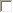 1.1 An individual who was terminated, laid off, or received a notice of termination or layoff.AND1.1 An individual who was terminated, laid off, or received a notice of termination or layoff.AND1.  GeneralDislocation1.1 An individual who was terminated, laid off, or received a notice of termination or layoff.AND1.1 An individual who was terminated, laid off, or received a notice of termination or layoff.AND1.  GeneralDislocation1.1 An individual who was terminated, laid off, or received a notice of termination or layoff.AND1.1 An individual who was terminated, laid off, or received a notice of termination or layoff.AND1.  GeneralDislocation1.2 Is determined unlikely to return to previous industry or occupation (defined by LWDBs);AND1.2 Is determined unlikely to return to previous industry or occupation (defined by LWDBs);AND1.  GeneralDislocation1.2 Is determined unlikely to return to previous industry or occupation (defined by LWDBs);AND1.2 Is determined unlikely to return to previous industry or occupation (defined by LWDBs);AND1.  GeneralDislocation1.2 Is determined unlikely to return to previous industry or occupation (defined by LWDBs);AND1.2 Is determined unlikely to return to previous industry or occupation (defined by LWDBs);AND1.  GeneralDislocationIs eligible for or has exhausted entitlement to unemployment compensation; ORIs not eligible for unemployment compensation but can show attachment to the workforce of sufficient duration.  2.  Dislocationfrom Facility Closure /SubstantialLayoffAn individual who was terminated, laid off, or received a notice of layoff from employment at a plant, facility, or enterprise as a result of: Permanent closure; or Substantial layoff; ORAn individual employed at a facility at which the employer has made a general announcement that the facility will close within 180 days.An individual who was terminated, laid off, or received a notice of layoff from employment at a plant, facility, or enterprise as a result of: Permanent closure; or Substantial layoff; ORAn individual employed at a facility at which the employer has made a general announcement that the facility will close within 180 days.An individual who was terminated, laid off, or received a notice of layoff from employment at a plant, facility, or enterprise as a result of: Permanent closure; or Substantial layoff; ORAn individual employed at a facility at which the employer has made a general announcement that the facility will close within 180 days.3.  Self-employed Dislocation3.1 An individual who was self-employed but is unemployed as a result of general economic 
       conditions in the WDA where the individual resides or a natural disaster.3.1 An individual who was self-employed but is unemployed as a result of general economic 
       conditions in the WDA where the individual resides or a natural disaster.3.1 An individual who was self-employed but is unemployed as a result of general economic 
       conditions in the WDA where the individual resides or a natural disaster.3.  Self-employed DislocationWas self-employed (including employment as a farmer, rancher or a fisherman), but is unemployed as a result of general economic conditions in the community in which the individual resides or because of natural disasters.Was self-employed (including employment as a farmer, rancher or a fisherman), but is unemployed as a result of general economic conditions in the community in which the individual resides or because of natural disasters.3.  Self-employed DislocationWas self-employed (including employment as a farmer, rancher or a fisherman), but is unemployed as a result of general economic conditions in the community in which the individual resides or because of natural disasters.Was self-employed (including employment as a farmer, rancher or a fisherman), but is unemployed as a result of general economic conditions in the community in which the individual resides or because of natural disasters.3.  Self-employed DislocationWas self-employed (including employment as a farmer, rancher or a fisherman), but is unemployed as a result of general economic conditions in the community in which the individual resides or because of natural disasters.Was self-employed (including employment as a farmer, rancher or a fisherman), but is unemployed as a result of general economic conditions in the community in which the individual resides or because of natural disasters.4.  DisplacedHomemaker ** Per TEGL 26-13, individuals cannot cite long-term partners to whom they were not married as family members. Individuals can cite adult children upon whom they were financially dependent as family members so long as it is appropriately documented.  4.1 An individual who was dependent on the income of another family member and is no longer supported by the income of that family member;  ORIs the dependent spouse of a member of the armed forces on active duty and whose family income is significantly reduced because of a deployment, a call or order to active duty, or a service-connected death or disability of the member;AND  4.1 An individual who was dependent on the income of another family member and is no longer supported by the income of that family member;  ORIs the dependent spouse of a member of the armed forces on active duty and whose family income is significantly reduced because of a deployment, a call or order to active duty, or a service-connected death or disability of the member;AND  4.1 An individual who was dependent on the income of another family member and is no longer supported by the income of that family member;  ORIs the dependent spouse of a member of the armed forces on active duty and whose family income is significantly reduced because of a deployment, a call or order to active duty, or a service-connected death or disability of the member;AND4.  DisplacedHomemaker ** Per TEGL 26-13, individuals cannot cite long-term partners to whom they were not married as family members. Individuals can cite adult children upon whom they were financially dependent as family members so long as it is appropriately documented.  4.2 Is unemployed or underemployed and is experiencing difficulty in obtaining or upgrading employment.  4.2 Is unemployed or underemployed and is experiencing difficulty in obtaining or upgrading employment.  4.2 Is unemployed or underemployed and is experiencing difficulty in obtaining or upgrading employment.5.  Dislocated/ Separating Military Service Members5.1 A non-retiree military service member who was discharged or released from service under other than dishonorable discharge, or has received a notice of military separation (defined by LWDB (see Section 4.2.1).  Per 20 CFR 680.660, separating military service members automatically qualify as unlikely to return to a previous industry or occupation and as eligible for or exhausted entitlement to Unemployment Insurance.       Note: Dislocated military service members, veterans and other covered persons are eligible for Priority of Service (POS) as described in POS Policy 1009, Revision 1.5.1 A non-retiree military service member who was discharged or released from service under other than dishonorable discharge, or has received a notice of military separation (defined by LWDB (see Section 4.2.1).  Per 20 CFR 680.660, separating military service members automatically qualify as unlikely to return to a previous industry or occupation and as eligible for or exhausted entitlement to Unemployment Insurance.       Note: Dislocated military service members, veterans and other covered persons are eligible for Priority of Service (POS) as described in POS Policy 1009, Revision 1.5.1 A non-retiree military service member who was discharged or released from service under other than dishonorable discharge, or has received a notice of military separation (defined by LWDB (see Section 4.2.1).  Per 20 CFR 680.660, separating military service members automatically qualify as unlikely to return to a previous industry or occupation and as eligible for or exhausted entitlement to Unemployment Insurance.       Note: Dislocated military service members, veterans and other covered persons are eligible for Priority of Service (POS) as described in POS Policy 1009, Revision 1.6.  Spouses of Military      Service Members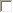 The spouse of a member of the armed forces on active duty, and who has experienced a loss of employment as a direct result of relocation to accommodate a permanent change in duty station of such member;ORThe spouse of a member of the armed forces on active duty and who is unemployed or underemployed and is experiencing difficulty in obtaining or upgrading employment.Note: a military spouse may also qualify as a displaced homemaker (Category 4).The spouse of a member of the armed forces on active duty, and who has experienced a loss of employment as a direct result of relocation to accommodate a permanent change in duty station of such member;ORThe spouse of a member of the armed forces on active duty and who is unemployed or underemployed and is experiencing difficulty in obtaining or upgrading employment.Note: a military spouse may also qualify as a displaced homemaker (Category 4).The spouse of a member of the armed forces on active duty, and who has experienced a loss of employment as a direct result of relocation to accommodate a permanent change in duty station of such member;ORThe spouse of a member of the armed forces on active duty and who is unemployed or underemployed and is experiencing difficulty in obtaining or upgrading employment.Note: a military spouse may also qualify as a displaced homemaker (Category 4).1Youth not yet 18, who are not emancipated youth nor runaway youth, living “at home” with their parents or legal guardians, including individuals in the temporary care of another individual or household (but not claimed as a dependent by that household)2Youth age 18-19 who are full-time students in a secondary school or equivalent and are living “at home” with their parents or legal guardians.3Youth age 18-24 who are not full-time students and are living “at home” with their parents or legal guardians and who are primarily supported by their parents.Eligibility Requirement For:Eligibility Requirement For:Eligibility Requirement For:Eligibility Requirement For:Eligibility Requirement For:CriteriaW-PISYOSYAdultDWDocumentation RequirementSelf-AttestationLegally Entitled to Work in the U.S.Self-attestationAccepted I-9 Documentation, such as: driver’s license / ID card along with Social Security card.Note: for more information on employment eligibility guidance and alignment with I-9 documentation please see M-274, Instructions for Completing Form I-9YesAgeN/AN/AEDRVS 8 - Date of Birth:Driver’s license Baptismal recordBirth certificateDD-214Report of Transfer or Discharge paperFederal, state or local ID card PassportHospital record of birthPublic assistance/social service recordsSchool records or ID cardsWork permitCross match with Department of Vital Statistics (Department of Health’s Center for Health Statistics) Tribal recordsHard or electronic case notes (noting that staff saw proof of age document) for basic career services only.Yes (self-service and basic career services only)Selective Service Registration 1/2N/ATEGL 11-11 Change 2:Selective Service acknowledgement letterForm DD-214 “Report of Separation” Screen printout of the Selective Service Verification siteSelective Service Registration Card; Selective Service Verification (Form 3A)Stamped Post Office Receipt of Registration.Yes (basic career services only)Low Income 3N/A N/AN/AEDRVS 43, 38, or 40 for AdultEDRVS 43 - Low Income: Alimony Agreement Applicant statement Award letter from veteran’s administrationBank statements Compensation award letter Court award letter;Pension statement Employer statement/contactFamily or business financial records Housing authority verificationPay stubs Public assistance records Quarterly estimated tax for self-employed persons Social Security benefits UI documentsState MIS (WorkSourceWA/ETO)Self-attestation for basic career services onlyHard or electronic case notes (noting that staff saw proof of public assistance document) for basic career services only.EDRVS 38 - TANF: Cross- match with TANF public assistance recordsSelf-attestation for basic career services onlyHard or electronic case notes (noting that staff saw proof of TANF document) for basic career services only.EDRVS 40 - Other Public Assistance (State/Local General Assistance, Refugee Cash Assistance, or Food Stamp Assistance) Recipient: Copy of authorization to receive cash public assistanceCopy of public assistance check Medical card showing cash grant status; Public assistance records Refugee assistance records Cross-match with public assistance databaseState MIS (WorkSourceWA/ETO) for basic career services onlySelf-attestation for basic career services onlyHard or electronic case notes (noting that staff saw proof of public assistance document) for basic career services only.Yes (basic career services only)Youth Program – Out-of-SchoolCategory 1Category 1Category 1Category 1Category 1EDRVS 35 - School Status at Participation: Self-attestationApplicable records from education institution (HED certificate, diploma, attendance record, transcripts, drop out letter, school documentation)WIOA intake or registration form State MIS (WorkSourceWA/ETO)YesYouth Program – Out-of-SchoolCategory 2Category 2Category 2Category 2Category 2EDRVS 35 (refer to list above)YesYouth Program – Out-of-SchoolCategory 3Category 3Category 3Category 3Category 3EDRVS 50 - Basic literacy skills deficiency:Standardized assessment test(s) School recordsCase notesNoYouth Program – Out-of-SchoolCategory 4Category 4Category 4Category 4Category 4EDRVS 42 - Offender: Self-attestationDocumentation from juvenile or adult criminal justice systemDocumented phone call with court or probation representativesWIOA intake or registration formYesCategory 5EDRVS 41 (homeless / runaway youth) or EDRVS 51 (foster care)EDRVS 41 - Homeless individual and/or runaway youth:Self-attestationWritten statement from an individual providing residence, shelter or social service agencyWIOA intake or registration formEDRVS 51 - Foster Care Youth:Written confirmation from social services agencyCase notesYes (only 41)Category 6EDRVS 48 – Pregnant or Parenting Youth: Self- attestationCopy of child’s birth certificateBaptismal recordObservation of pregnancy status Doctor’s note confirming pregnancyYesCategory 7EDRVS 49 - Youth who needs additional assistance:Self- attestationIndividual service strategy Case notesWIOA intake or registration form State MIS (WorkSourceWA/ETO)YesCategory 8DRVS 49 (refer to list above)YesYouth Program – 
In-SchoolCategory 1EDRVS 50 - Basic literacy skills deficiency:Standardized assessment test School recordsCase notesNoYouth Program – 
In-SchoolCategory 2EDRVS 50 (refer to list above)NoYouth Program – 
In-SchoolCategory 3EDRVS 42 - Offender: Self-attestationDocumentation from juvenile or adult criminal justice systemDocumented phone call with court or probation representativesWIOA intake or registration form.YesYouth Program – 
In-SchoolCategory 4EDRVS 41 (homeless / runaway youth) or EDRVS 51 (foster care)EDRVS 41 - Homeless individual and/or runaway youth:Self-attestationWritten statement from an individual providing residence, shelter or social service agencyWIOA intake or registration formEDRVS 51 - Foster Care Youth:Written confirmation from social services agencyCase notesYes (only 41)Youth Program – 
In-SchoolCategory 5EDRVS 48 – Pregnant or Parenting Youth: Self- attestationCopy of child’s birth certificateBaptismal recordObservation of pregnancy statusDoctor’s note confirming pregnancyYesYouth Program – 
In-SchoolCategory 6EDRVS 49 - Youth who needs additional assistance:Self- attestationIndividual service strategyCase notesWIOA intake or registration form State MIS (WorkSourceWA/ETO)YesYouth Program – 
In-SchoolCategory 7EDRVS 49 (refer to list above)YesDislocated Worker ProgramCategory 1EDRVS 47 - Date of Actual Qualifying Dislocation:Self-attestation Verification from employer Rapid Response list Notice of layoffPublic announcement with cross-match with UI YesDislocated Worker ProgramCategory 2EDRVS 47 (refer to list above)YesDislocated Worker ProgramCategory 3EDRVS 47 (refer to list above)YesDislocated Worker ProgramCategory 4EDRVS 46 - Displaced Homemaker:Self-attestationPublic assistance recordsCourt records Divorce Papers Bank recordsSpouse’s layoff noticeSpouse’s death recordYesDislocated Worker ProgramCategory 5EDRVS 474 (refer to list above) or a DD-214YesDislocated Worker ProgramCategory 6EDRVS 47 (refer to list above)YesWIOA Title I Adult & DW Self-Attestation FormWIOA Title I Adult & DW Self-Attestation FormWIOA Title I Adult & DW Self-Attestation FormWIOA Title I Adult & DW Self-Attestation FormWIOA Title I Adult & DW Self-Attestation FormWIOA Title I Adult & DW Self-Attestation FormWIOA Title I Adult & DW Self-Attestation FormWIOA Title I Adult & DW Self-Attestation FormWIOA Title I Adult & DW Self-Attestation FormWIOA Title I Adult & DW Self-Attestation FormWIOA Title I Adult & DW Self-Attestation FormWIOA Title I Adult & DW Self-Attestation FormWIOA Title I Adult & DW Self-Attestation FormApplicant Information:Applicant Information:Applicant Information:Applicant Information:Applicant Information:Applicant Information:Applicant Information:Applicant Information:Applicant Information:Applicant Information:Applicant Information:Applicant Information:Applicant Information:Last Name:Last Name:Last Name:First Name:First Name:First Name:First Name:First Name:First Name:Middle Initial:Middle Initial:Middle Initial:Middle Initial:Address:  Address:  Address:  City:City:City:City:State:State:Zip:Zip:Zip:Zip:Individuals entering WIOA services may self-attest to the information below:Individuals entering WIOA services may self-attest to the information below:Individuals entering WIOA services may self-attest to the information below:Individuals entering WIOA services may self-attest to the information below:Individuals entering WIOA services may self-attest to the information below:Individuals entering WIOA services may self-attest to the information below:Individuals entering WIOA services may self-attest to the information below:Individuals entering WIOA services may self-attest to the information below:Individuals entering WIOA services may self-attest to the information below:Individuals entering WIOA services may self-attest to the information below:Individuals entering WIOA services may self-attest to the information below:Individuals entering WIOA services may self-attest to the information below:Individuals entering WIOA services may self-attest to the information below:Are you low-income? (please explain below)Note: LWDBs make local determinations regarding income verification and what is included or excluded as income (Policy 1019 Sec. 3.d - Local Responsibilities).Are you low-income? (please explain below)Note: LWDBs make local determinations regarding income verification and what is included or excluded as income (Policy 1019 Sec. 3.d - Local Responsibilities).Are you low-income? (please explain below)Note: LWDBs make local determinations regarding income verification and what is included or excluded as income (Policy 1019 Sec. 3.d - Local Responsibilities).Are you low-income? (please explain below)Note: LWDBs make local determinations regarding income verification and what is included or excluded as income (Policy 1019 Sec. 3.d - Local Responsibilities).Are you low-income? (please explain below)Note: LWDBs make local determinations regarding income verification and what is included or excluded as income (Policy 1019 Sec. 3.d - Local Responsibilities).Are you low-income? (please explain below)Note: LWDBs make local determinations regarding income verification and what is included or excluded as income (Policy 1019 Sec. 3.d - Local Responsibilities).Are you low-income? (please explain below)Note: LWDBs make local determinations regarding income verification and what is included or excluded as income (Policy 1019 Sec. 3.d - Local Responsibilities).YesYesNoExplanation:      Explanation:      Explanation:      Explanation:      Explanation:      Explanation:      Explanation:      Explanation:      Explanation:      Explanation:      Explanation:      Explanation:      Explanation:      Are you legally entitled to employment within the U.S. and territories? (Adult and DW)Are you legally entitled to employment within the U.S. and territories? (Adult and DW)Are you legally entitled to employment within the U.S. and territories? (Adult and DW)Are you legally entitled to employment within the U.S. and territories? (Adult and DW)Are you legally entitled to employment within the U.S. and territories? (Adult and DW)Are you legally entitled to employment within the U.S. and territories? (Adult and DW)Are you legally entitled to employment within the U.S. and territories? (Adult and DW)YesYesNoHave you been terminated, laid off, or received a notice of termination or layoff? (DW Categories 1 and 2)Have you been terminated, laid off, or received a notice of termination or layoff? (DW Categories 1 and 2)Have you been terminated, laid off, or received a notice of termination or layoff? (DW Categories 1 and 2)Have you been terminated, laid off, or received a notice of termination or layoff? (DW Categories 1 and 2)Have you been terminated, laid off, or received a notice of termination or layoff? (DW Categories 1 and 2)Have you been terminated, laid off, or received a notice of termination or layoff? (DW Categories 1 and 2)Have you been terminated, laid off, or received a notice of termination or layoff? (DW Categories 1 and 2)YesYesNoAre you a military service member who was discharged or released from service (under conditions other than dishonorable) or has received a notice of military separation? (DW Category 5)Are you a military service member who was discharged or released from service (under conditions other than dishonorable) or has received a notice of military separation? (DW Category 5)Are you a military service member who was discharged or released from service (under conditions other than dishonorable) or has received a notice of military separation? (DW Category 5)Are you a military service member who was discharged or released from service (under conditions other than dishonorable) or has received a notice of military separation? (DW Category 5)Are you a military service member who was discharged or released from service (under conditions other than dishonorable) or has received a notice of military separation? (DW Category 5)Are you a military service member who was discharged or released from service (under conditions other than dishonorable) or has received a notice of military separation? (DW Category 5)Are you a military service member who was discharged or released from service (under conditions other than dishonorable) or has received a notice of military separation? (DW Category 5)YesYesNoWere you unable to continue employment due to your spouse’s permanent change of military station, or did you lose employment as a result of your spouse’s discharge from the military? (DW Category 6)Were you unable to continue employment due to your spouse’s permanent change of military station, or did you lose employment as a result of your spouse’s discharge from the military? (DW Category 6)Were you unable to continue employment due to your spouse’s permanent change of military station, or did you lose employment as a result of your spouse’s discharge from the military? (DW Category 6)Were you unable to continue employment due to your spouse’s permanent change of military station, or did you lose employment as a result of your spouse’s discharge from the military? (DW Category 6)Were you unable to continue employment due to your spouse’s permanent change of military station, or did you lose employment as a result of your spouse’s discharge from the military? (DW Category 6)Were you unable to continue employment due to your spouse’s permanent change of military station, or did you lose employment as a result of your spouse’s discharge from the military? (DW Category 6)Were you unable to continue employment due to your spouse’s permanent change of military station, or did you lose employment as a result of your spouse’s discharge from the military? (DW Category 6)YesYesNo3Were you self-employed, but are unemployed as a result of general economic conditions in the community in which you reside? (DW Category 3)Were you self-employed, but are unemployed as a result of general economic conditions in the community in which you reside? (DW Category 3)Were you self-employed, but are unemployed as a result of general economic conditions in the community in which you reside? (DW Category 3)Were you self-employed, but are unemployed as a result of general economic conditions in the community in which you reside? (DW Category 3)Were you self-employed, but are unemployed as a result of general economic conditions in the community in which you reside? (DW Category 3)Were you self-employed, but are unemployed as a result of general economic conditions in the community in which you reside? (DW Category 3)Were you self-employed, but are unemployed as a result of general economic conditions in the community in which you reside? (DW Category 3)YesYesNo4Are you a displaced homemaker?  (DW Category 4)
Note:  A displaced homemaker is an individual who was dependent on the income of another family member and is no longer supported by the income of another family member.Are you a displaced homemaker?  (DW Category 4)
Note:  A displaced homemaker is an individual who was dependent on the income of another family member and is no longer supported by the income of another family member.Are you a displaced homemaker?  (DW Category 4)
Note:  A displaced homemaker is an individual who was dependent on the income of another family member and is no longer supported by the income of another family member.Are you a displaced homemaker?  (DW Category 4)
Note:  A displaced homemaker is an individual who was dependent on the income of another family member and is no longer supported by the income of another family member.Are you a displaced homemaker?  (DW Category 4)
Note:  A displaced homemaker is an individual who was dependent on the income of another family member and is no longer supported by the income of another family member.Are you a displaced homemaker?  (DW Category 4)
Note:  A displaced homemaker is an individual who was dependent on the income of another family member and is no longer supported by the income of another family member.Are you a displaced homemaker?  (DW Category 4)
Note:  A displaced homemaker is an individual who was dependent on the income of another family member and is no longer supported by the income of another family member.YesYesNoDislocation InformationDislocation InformationCurrent Employment InformationCurrent Employment InformationCurrent Employment InformationCurrent Employment InformationCurrent Employment InformationCurrent Employment InformationCurrent Employment InformationCurrent Employment InformationCurrent Employment InformationDateDateSeparation Date (if known):      Separation Date (if known):      Start Date:      Start Date:      Start Date:      Start Date:      Start Date:      Start Date:      Start Date:      Start Date:      Start Date:      Job TitleJob TitleBusiness NameBusiness NameAddressAddressCity, State, ZipCity, State, ZipSelf-Attestation Statement:Self-Attestation Statement:Self-Attestation Statement:Self-Attestation Statement:Self-Attestation Statement:Self-Attestation Statement:Self-Attestation Statement:Self-Attestation Statement:Self-Attestation Statement:Self-Attestation Statement:Self-Attestation Statement:Self-Attestation Statement:Self-Attestation Statement:I certify that the information provided on this document is true and accurate to the best of my knowledge and belief.  I understand that such information is subject to verification and further understand that the above information, if misrepresented or incomplete, may be grounds for immediate termination from any WIOA program and/or penalties as specified by law.I certify that the information provided on this document is true and accurate to the best of my knowledge and belief.  I understand that such information is subject to verification and further understand that the above information, if misrepresented or incomplete, may be grounds for immediate termination from any WIOA program and/or penalties as specified by law.I certify that the information provided on this document is true and accurate to the best of my knowledge and belief.  I understand that such information is subject to verification and further understand that the above information, if misrepresented or incomplete, may be grounds for immediate termination from any WIOA program and/or penalties as specified by law.I certify that the information provided on this document is true and accurate to the best of my knowledge and belief.  I understand that such information is subject to verification and further understand that the above information, if misrepresented or incomplete, may be grounds for immediate termination from any WIOA program and/or penalties as specified by law.I certify that the information provided on this document is true and accurate to the best of my knowledge and belief.  I understand that such information is subject to verification and further understand that the above information, if misrepresented or incomplete, may be grounds for immediate termination from any WIOA program and/or penalties as specified by law.I certify that the information provided on this document is true and accurate to the best of my knowledge and belief.  I understand that such information is subject to verification and further understand that the above information, if misrepresented or incomplete, may be grounds for immediate termination from any WIOA program and/or penalties as specified by law.I certify that the information provided on this document is true and accurate to the best of my knowledge and belief.  I understand that such information is subject to verification and further understand that the above information, if misrepresented or incomplete, may be grounds for immediate termination from any WIOA program and/or penalties as specified by law.I certify that the information provided on this document is true and accurate to the best of my knowledge and belief.  I understand that such information is subject to verification and further understand that the above information, if misrepresented or incomplete, may be grounds for immediate termination from any WIOA program and/or penalties as specified by law.I certify that the information provided on this document is true and accurate to the best of my knowledge and belief.  I understand that such information is subject to verification and further understand that the above information, if misrepresented or incomplete, may be grounds for immediate termination from any WIOA program and/or penalties as specified by law.I certify that the information provided on this document is true and accurate to the best of my knowledge and belief.  I understand that such information is subject to verification and further understand that the above information, if misrepresented or incomplete, may be grounds for immediate termination from any WIOA program and/or penalties as specified by law.I certify that the information provided on this document is true and accurate to the best of my knowledge and belief.  I understand that such information is subject to verification and further understand that the above information, if misrepresented or incomplete, may be grounds for immediate termination from any WIOA program and/or penalties as specified by law.I certify that the information provided on this document is true and accurate to the best of my knowledge and belief.  I understand that such information is subject to verification and further understand that the above information, if misrepresented or incomplete, may be grounds for immediate termination from any WIOA program and/or penalties as specified by law.I certify that the information provided on this document is true and accurate to the best of my knowledge and belief.  I understand that such information is subject to verification and further understand that the above information, if misrepresented or incomplete, may be grounds for immediate termination from any WIOA program and/or penalties as specified by law.SIGNATURE OF PARTICIPANTXSIGNATURE OF PARTICIPANTXSIGNATURE OF PARTICIPANTXSIGNATURE OF PARTICIPANTXSIGNATURE OF PARTICIPANTXDATEDATEDATEDATEDATEDATEDATEDATEStaff Verification Statement:Staff Verification Statement:Staff Verification Statement:Staff Verification Statement:Staff Verification Statement:Staff Verification Statement:Staff Verification Statement:Staff Verification Statement:Staff Verification Statement:Staff Verification Statement:Staff Verification Statement:Staff Verification Statement:Staff Verification Statement:I certify that the individual whose signature appears above provided the information recorded on this form.I certify that the individual whose signature appears above provided the information recorded on this form.I certify that the individual whose signature appears above provided the information recorded on this form.I certify that the individual whose signature appears above provided the information recorded on this form.I certify that the individual whose signature appears above provided the information recorded on this form.I certify that the individual whose signature appears above provided the information recorded on this form.I certify that the individual whose signature appears above provided the information recorded on this form.I certify that the individual whose signature appears above provided the information recorded on this form.I certify that the individual whose signature appears above provided the information recorded on this form.I certify that the individual whose signature appears above provided the information recorded on this form.I certify that the individual whose signature appears above provided the information recorded on this form.I certify that the individual whose signature appears above provided the information recorded on this form.I certify that the individual whose signature appears above provided the information recorded on this form.SIGNATURE OF STAFFXSIGNATURE OF STAFFXSIGNATURE OF STAFFXSIGNATURE OF STAFFXSIGNATURE OF STAFFXSIGNATURE OF STAFFXDATEDATEDATEDATEDATEDATEDATEWIOA Title I Youth Self-Attestation FormWIOA Title I Youth Self-Attestation FormWIOA Title I Youth Self-Attestation FormWIOA Title I Youth Self-Attestation FormWIOA Title I Youth Self-Attestation FormWIOA Title I Youth Self-Attestation FormWIOA Title I Youth Self-Attestation FormWIOA Title I Youth Self-Attestation FormWIOA Title I Youth Self-Attestation FormWIOA Title I Youth Self-Attestation FormWIOA Title I Youth Self-Attestation FormApplicant Information:Applicant Information:Applicant Information:Applicant Information:Applicant Information:Applicant Information:Applicant Information:Applicant Information:Applicant Information:Applicant Information:Applicant Information:Last Name:Last Name:First Name:First Name:First Name:First Name:First Name:Middle Initial:Middle Initial:Middle Initial:Middle Initial:Address:  Address:  City:City:City:State:State:Zip:Zip:Zip:Zip:Individuals entering WIOA services may self-attest to the information below:Individuals entering WIOA services may self-attest to the information below:Individuals entering WIOA services may self-attest to the information below:Individuals entering WIOA services may self-attest to the information below:Individuals entering WIOA services may self-attest to the information below:Individuals entering WIOA services may self-attest to the information below:Individuals entering WIOA services may self-attest to the information below:Individuals entering WIOA services may self-attest to the information below:Individuals entering WIOA services may self-attest to the information below:Individuals entering WIOA services may self-attest to the information below:Individuals entering WIOA services may self-attest to the information below:Are you low-income? (please explain below)Note: LWDBs make local determinations regarding income verification and what is included or excluded as income (Policy 1019 Sec. 3.d - Local Responsibilities).Are you low-income? (please explain below)Note: LWDBs make local determinations regarding income verification and what is included or excluded as income (Policy 1019 Sec. 3.d - Local Responsibilities).Are you low-income? (please explain below)Note: LWDBs make local determinations regarding income verification and what is included or excluded as income (Policy 1019 Sec. 3.d - Local Responsibilities).Are you low-income? (please explain below)Note: LWDBs make local determinations regarding income verification and what is included or excluded as income (Policy 1019 Sec. 3.d - Local Responsibilities).Are you low-income? (please explain below)Note: LWDBs make local determinations regarding income verification and what is included or excluded as income (Policy 1019 Sec. 3.d - Local Responsibilities).YesYesNoExplanation:      Explanation:      Explanation:      Explanation:      Explanation:      Explanation:      Explanation:      Explanation:      Explanation:      Explanation:      Explanation:      Are you legally entitled to employment within the U.S. and territories?Are you legally entitled to employment within the U.S. and territories?Are you legally entitled to employment within the U.S. and territories?Are you legally entitled to employment within the U.S. and territories?Are you legally entitled to employment within the U.S. and territories?YesYesNoHave you dropped out of school?Have you dropped out of school?Have you dropped out of school?Have you dropped out of school?Have you dropped out of school?YesYesNoAre you homeless or did you run away from home?Are you homeless or did you run away from home?Are you homeless or did you run away from home?Are you homeless or did you run away from home?Are you homeless or did you run away from home?YesYesNoAre you pregnant or currently parenting a child?Are you pregnant or currently parenting a child?Are you pregnant or currently parenting a child?Are you pregnant or currently parenting a child?Are you pregnant or currently parenting a child?YesYesNoAre you an offender?Are you an offender?Are you an offender?Are you an offender?Are you an offender?YesYesNoLocally established criteria for “Requires Additional Assistance” may allow for self-attestation (includes individuals with disabilities).Locally established criteria for “Requires Additional Assistance” may allow for self-attestation (includes individuals with disabilities).Locally established criteria for “Requires Additional Assistance” may allow for self-attestation (includes individuals with disabilities).Locally established criteria for “Requires Additional Assistance” may allow for self-attestation (includes individuals with disabilities).Locally established criteria for “Requires Additional Assistance” may allow for self-attestation (includes individuals with disabilities).YesYesNoAre you one or more grade levels below the appropriate grade level for your age? (Only applies to the 5% not meeting the low income criteria)Are you one or more grade levels below the appropriate grade level for your age? (Only applies to the 5% not meeting the low income criteria)Are you one or more grade levels below the appropriate grade level for your age? (Only applies to the 5% not meeting the low income criteria)Are you one or more grade levels below the appropriate grade level for your age? (Only applies to the 5% not meeting the low income criteria)Are you one or more grade levels below the appropriate grade level for your age? (Only applies to the 5% not meeting the low income criteria)YesYesNoSelf-Attestation Statement:Self-Attestation Statement:Self-Attestation Statement:Self-Attestation Statement:Self-Attestation Statement:Self-Attestation Statement:Self-Attestation Statement:Self-Attestation Statement:Self-Attestation Statement:Self-Attestation Statement:Self-Attestation Statement:I certify that the information provided on this document is true and accurate to the best of my knowledge and belief.  I understand that such information is subject to verification and further understand that the above information, if misrepresented or incomplete, may be grounds for immediate termination from any WIOA program and/or penalties as specified by law.I certify that the information provided on this document is true and accurate to the best of my knowledge and belief.  I understand that such information is subject to verification and further understand that the above information, if misrepresented or incomplete, may be grounds for immediate termination from any WIOA program and/or penalties as specified by law.I certify that the information provided on this document is true and accurate to the best of my knowledge and belief.  I understand that such information is subject to verification and further understand that the above information, if misrepresented or incomplete, may be grounds for immediate termination from any WIOA program and/or penalties as specified by law.I certify that the information provided on this document is true and accurate to the best of my knowledge and belief.  I understand that such information is subject to verification and further understand that the above information, if misrepresented or incomplete, may be grounds for immediate termination from any WIOA program and/or penalties as specified by law.I certify that the information provided on this document is true and accurate to the best of my knowledge and belief.  I understand that such information is subject to verification and further understand that the above information, if misrepresented or incomplete, may be grounds for immediate termination from any WIOA program and/or penalties as specified by law.I certify that the information provided on this document is true and accurate to the best of my knowledge and belief.  I understand that such information is subject to verification and further understand that the above information, if misrepresented or incomplete, may be grounds for immediate termination from any WIOA program and/or penalties as specified by law.I certify that the information provided on this document is true and accurate to the best of my knowledge and belief.  I understand that such information is subject to verification and further understand that the above information, if misrepresented or incomplete, may be grounds for immediate termination from any WIOA program and/or penalties as specified by law.I certify that the information provided on this document is true and accurate to the best of my knowledge and belief.  I understand that such information is subject to verification and further understand that the above information, if misrepresented or incomplete, may be grounds for immediate termination from any WIOA program and/or penalties as specified by law.I certify that the information provided on this document is true and accurate to the best of my knowledge and belief.  I understand that such information is subject to verification and further understand that the above information, if misrepresented or incomplete, may be grounds for immediate termination from any WIOA program and/or penalties as specified by law.I certify that the information provided on this document is true and accurate to the best of my knowledge and belief.  I understand that such information is subject to verification and further understand that the above information, if misrepresented or incomplete, may be grounds for immediate termination from any WIOA program and/or penalties as specified by law.I certify that the information provided on this document is true and accurate to the best of my knowledge and belief.  I understand that such information is subject to verification and further understand that the above information, if misrepresented or incomplete, may be grounds for immediate termination from any WIOA program and/or penalties as specified by law.SIGNATURE OF PARTICIPANTXSIGNATURE OF PARTICIPANTXSIGNATURE OF PARTICIPANTXDATEDATEDATEDATEDATEDATEDATEDATEStaff Verification Statement:Staff Verification Statement:Staff Verification Statement:Staff Verification Statement:Staff Verification Statement:Staff Verification Statement:Staff Verification Statement:Staff Verification Statement:Staff Verification Statement:Staff Verification Statement:Staff Verification Statement:I certify that the individual whose signature appears above provided the information recorded on this form.I certify that the individual whose signature appears above provided the information recorded on this form.I certify that the individual whose signature appears above provided the information recorded on this form.I certify that the individual whose signature appears above provided the information recorded on this form.I certify that the individual whose signature appears above provided the information recorded on this form.I certify that the individual whose signature appears above provided the information recorded on this form.I certify that the individual whose signature appears above provided the information recorded on this form.I certify that the individual whose signature appears above provided the information recorded on this form.I certify that the individual whose signature appears above provided the information recorded on this form.I certify that the individual whose signature appears above provided the information recorded on this form.I certify that the individual whose signature appears above provided the information recorded on this form.SIGNATURE OF STAFFXSIGNATURE OF STAFFXSIGNATURE OF STAFFXSIGNATURE OF STAFFXDATEDATEDATEDATEDATEDATEDATE